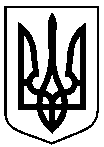 СУМСЬКА    МІСЬКА     РАДАУПРАВЛІННЯ  ОСВІТИ І НАУКИвул. Харківська, 35, м. Суми, 40035, тел. факс (0542) 32-78-05E-mail:  osvita@meria.sumy.ua 06.05.2016 №13.01-18/679        Управління освіти і науки Сумської міської ради надає  інформацію про заходи щодо підготовки навчально-виховних закладів міста до роботи в осінньо-зимовий період 2016-2017 років.   Заступник начальника управління                                                  А.В. Шамрайосвіти і науки                                  Тімченко   32-77-85Директору департаменту інфраструктури міста     Сумської міської радиЯременку Г. І.  № з/пНазва заходуНазва навчального закладуКошти для виконання заходів(тис. грн.)Термін проведенняМіський бюджет:Міський бюджет:Міський бюджет:Міський бюджет:Міський бюджет:1Перевірити технічний стан теплових пунктів, елеваторних вузлів, водопідігрівачів, вузлів обліку теплової енергії, контрольно-вимірювальних пристроїв та автоматики, які знаходяться в приміщенні навчально-виховних закладів,здійснити промивку, гідравлічне випробування внутрішньої системи опалення та водопідігрівачів. Заміна запірно-регулюючої арматури.Всі навчальні заклади міста 340,793Липень-серпень 2016 р.2Здійснити перевірку засобів обліку електричної, теплової енергії, холодної та гарячої води, газуВсі навчальні заклади міста141,55Липень-серпень 2016 р.3Отримати акти готовності теплових пунктів навчально-виховних закладів до початку опалювального сезонуВсі навчальні заклади містаФінансування не потребуєСерпень 2016 р.4Привести системи внутрішнього електропостачання до відповідного режиму роботи згідно правил безпечної експлуатації електроустановок споживачівВсі навчальні заклади міста185,56Липень-серпень 2016 р.5Повірка та перезарядка первинних засобів гасіння пожеж (вогнегасників)Всі навчальні заклади міста105,475Липень-серпень 2016 р.6Просочення горищ вогнезахисним розчиномЗОШ №№12,13,15,18,19ДНЗ №2699,301Липень-серпень 2016 р.Всього:872,679Проведення капітальних ремонтів:Проведення капітальних ремонтів:Проведення капітальних ремонтів:Проведення капітальних ремонтів:Проведення капітальних ремонтів:1ССШ №1Капітальний ремонт будівлі (утеплення)150,0Березень-квітень2ССШ №2Капітальний ремонт будівлі150,0Квітень3ССШ №3Капітальний ремонт покрівлі500,0Квітень-червень3ССШ №3Капітальний ремонт будівлі150,0Травень4ЗОШ №4Капітальний ремонт столярної майстерні70,0Травень5ЗОШ №5Капітальний ремонт даху300,0Березень5ЗОШ №5Капітальний ремонт будівлі150,0Березень6ССШ №7Капітальний ремонт будівлі75,0Травень7ЗОШ №8Капітальний ремонт даху250,0Квітень7ЗОШ №8Капітальний ремонт їдальні115,0Березень8ССШ №9Капітальний ремонт фасаду150,0Березень9ЗОШ №11Капітальний ремонт покрівлі150,0Червень9ЗОШ №11Капітальний ремонт будівлі1498,11Травень10ЗОШ №12Капітальний ремонт сходових клітин100,0Травень11ЗОШ №13Капітальний ремонт каналізаційної системи100,0Травень11ЗОШ №13Капітальний ремонт їдальні100,0Червень12ССШ №17Капітальний ремонт даху60,0Травень13ЗОШ №18Капітальний ремонт будівлі150,0Травень-червень14ЗОШ №19Капітальний ремонт фасаду150,0Травень-червень15ЗОШ №20Капітальний ремонт будівлі100,0Червень15ЗОШ №20Капітальний ремонт їдальні50,0Квітень16ЗОШ №21Капітальний ремонт 2-го поверху150,0Червень16ЗОШ №21Капітальний ремонт даху150,0Травень17ЗОШ №22Капітальний ремонт системи теплопостачання100,0Березень18ЗОШ №23Капітальний ремонт приміщення 85,0Березень19ЗОШ №24Капітальний ремонт санвузлів100,0Березень19ЗОШ №24Капітальний ремонт каналізаційної системи 100,0Травень20ССШ №25Капітальний ремонт даху200,0Травень-червень20ССШ №25Капітальний ремонт приміщення музичного кабінету50,0Червень21ССШ №30Капітальний ремонт каналізаційної та водопровідної системи30,0Березень21ССШ №30Капітальний ремонт входу та вестибюлю70,0Березень22В.ПіщанськаКапітальний ремонт даху100,0Квітень22В.ПіщанськаКапітальний ремонт будівлі100,0Квітень23Гімназія №1Капітальний ремонт спортивної зали150,0Травень24НВК-ДДЗ №9Капітальний ремонт внутрішніх сантехнічних мереж200,0Травень24НВК-ДДЗ №9Капітальний ремонт пральні, басейну100,0Червень25НВК-ДДЗ №11Капітальний ремонт приміщень150,0Травень26НВК-ДДЗ №34Капітальний ремонт каналізаційної системи150,0Травень26НВК-ДДЗ №34Капітальний ремонт будівлі150,0Травень27НВК-ДДЗ №37Капітальний ремонт каналізаційної системи блоку Б78,4Квітень27НВК-ДДЗ №37Капітальний ремонт харчоблоку100,0Березень28НВК-ДДЗ №41Капітальний ремонт вітражів100,0Червень28НВК-ДДЗ №41Капітальний ремонт харчоблоку50,0Червень29НВК №42Капітальний ремонт будівлі500,0Квітень-червень29НВК №42Капітальний ремонт східців коридору20,4Червень29НВК №42Капітальний ремонт подвір’я 500,0Травень29НВК №42Капітальний ремонт каналізаційної системи60,0Червень30ДНЗ №1Капітальний ремонт вітражів75,0Квітень31ДНЗ №2Капітальний ремонт харчоблоку75,0Травень32ДНЗ №3Капітальний ремонт каналізаційної системи100,0Травень32ДНЗ №3Капітальний ремонт харчоблоку75,0Травень-червень33ДНЗ №5Капітальний ремонт тіньових навісів75,0Травень34ДНЗ №6Капітальний ремонт водопровідної системи75,0Травень35ДНЗ №13Капітальний ремонт харчоблоку16,2Травень36ДНЗ №14Капітальний ремонт харчоблоку75,0Травень37ДНЗ №16Капітальний ремонт будівлі75,0Квітень-Травень38ДНЗ №18Капітальний ремонт харчоблоку175,0Квітень-Травень39ДНЗ №19Капітальний ремонт даху50,0Травень39ДНЗ №19Капітальний ремонт пральні25,0Травень40ДНЗ №20Капітальний ремонт даху225,0Травень41ДНЗ №21Капітальний ремонт системи опалення200,0Травень42ДНЗ №22Капітальний ремонт харчоблоку75,0Травень43ДНЗ №23Капітальний ремонт будівлі75,0Травень44ДНЗ №24Капітальний ремонт приміщень225,0Квітень45ДНЗ №25Капітальний ремонт паркану75,0Травень46ДНЗ №27Капітальний ремонт групового приміщення75,0Червень47ДНЗ №29Капітальний ремонт харчоблоку50,0Травень48ДНЗ №30Капітальний ремонт будівлі75,0Квітень49ДНЗ №31Капітальний ремонт фасаду75,0Квітень50ДНЗ №32Капітальний ремонт даху175,0Квітень50ДНЗ №32Капітальний ремонт санвузлів100,0Травень51ДНЗ №33Капітальний ремонт харчоблоку75,0Травень52ДНЗ №35Капітальний ремонт покрівлі40,0Квітень52ДНЗ №35Капітальний ремонт асфальтового покриття35,0Квітень53ДНЗ №36Капітальний ремонт вхідного тамбуру75,0Травень-Червень54ДНЗ №39Капітальний ремонт каналізаційної системи150,0Травень55ДНЗ №40Капітальний ремонт харчоблоку75,0Травень56МНВККапітальний ремонт фасаду80,0Квітень57ПДЮКапітальний ремонт санвузлів150,0Травень58ЦНТТМКапітальний ремонт фасаду150,0Травень59ЦЕНТУМКапітальний ремонт будівлі150,0ТравеньВсього:11358,11Проведення поточних ремонтівПроведення поточних ремонтівПроведення поточних ремонтівПроведення поточних ремонтівПроведення поточних ремонтів1Всі навчальні закладиПоточні ремонти приміщень1781,332Березень-серпень2ДНЗ №№12,13Поточний ремонт каналізаційних колодязів19,864Березень-серпень3ДНЗ №№12,21,29,33, 35,36Поточний ремонт каналізаційної системи11,54Березень-серпень4ДНЗ №17Поточний ремонт павільйонів3,2Березень-серпень5ССШ №№9,17, Піщанська ЗОШ, НВК №№9,11,41, ДНЗ №№2,3,10,12,16,17,23Поточний ремонт вентиляційної системи6,82Березень-серпень6Олександрівська гімназія, ДНЗ №33Поточний ремонт дворового покриття47,232Березень-серпеньВсього:1869,988Разом:14100,777